Вестник школьного музея №3ЧЕТЫРЕ ЛЕТА В СЕРЕДНИКОВЕ(КАНИКУЛЫ ЮНОГО МИХАИЛА ЛЕРМОНТОВА В 1829 – 1832 ГОДЫ У СВОИХ РОДСТВЕННИКОВ СТОЛЫПИНЫХ)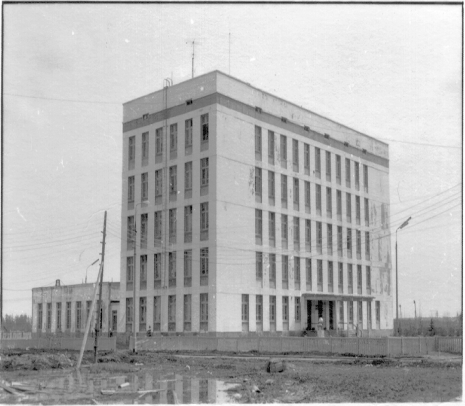 Непериодическое издание музея истории школы и края.Андреевская средняя школа.1999 год.ВСТУПЛЕНИЕ.В 5-7 километрах от поселка Андреевки, если идти зимой на лыжах, и километрах в 15, если пользоваться различными видами транспорта, находится туберкулезный санаторий «Мцыри». Путешествующего обязательно заинтересует вопрос: мцыри - в переводе с грузинского означает «монах», еще «Мцыри» - известная каждому русскому школьнику поэма М.Ю.Лермонтова. Почему санаторий назван именем литературного героя?  Какая же связь между этим кусочком нашей солнечногорской подмосковной земли и знаменитым русским поэтом? Ответу на этот вопрос и посвящен наш литературно-краеведческий поиск. Оказывается, здесь в Солнечногорском районе Московской области, близ станции Фирсановка Октябрьской железной дороги и деревень Середниково и Лигачево в имении родственников со стороны матери и бабушки -  Столыпиных  провел 4 лета юный Лермонтов. Будущий поэт приехал в Москву учиться, поступать в Московский университетский благородный пансион, жил в Москве на Малой Молчановке (сейчас в этом доме музей поэта), а  каникулы проводил в красивейшем имении Середниково на речке Горетовке. Это было очень давно – в 1829, 1830, 1831 и 1832 годах.                                 М.Ю.Лермонтов – один из самых одаренных поэтов, которые когда-либо рождались на земле.  М.Ю. Лермонтову, прожившему всего 27 лет, посвящена, единственному из русских людей в России, персональная Лермонтовская энциклопедия. За   рубежом такие энциклопедии посвящены Шекспиру и Диккенсу в Англии, Данте в Италии, Гете и Бетховену в Германии.Целью нашего литературно-краеведческого поиска был Лермонтов-ученик, Лермонтов - мальчик-подросток 14-17лет, сын небогатого помещика, внук именитой дворянки и богатой помещицы Е.А.Столыпиной. Почему в одних помещичьих семьях вырастали Митрофанушки Простаковы и Ильи Обломовы, а в других – гордость нации, гениальные русские поэты?  Как за неполные 27 лет юноша стал храбрым русским офицером, изучил три иностранных языка, освоил два музыкальных инструмента, удостоен персональной энциклопедии как одна из выдающихся личностей человечества, памятников в Москве и Тарханах, стал хрестоматийным поэтом (ведь и спустя более 150 лет после его гибели школьники России учат наизусть его «Бородино» и читают «Героя нашего времени»? Чему он учился, кто были его учителя и наставники, что представлял собой Московский университетский благородный пансион в те годы, имение Середниково и его владельцы Столыпины, подмосковная земля, питавшая его гений?Автобус № 20 перевозит нас с окраины Андреевки до деревни Ржавки, а от нее рукой подать, по грунтовой проселочной дороге до Середникова. Усадьба на реставрации, идет ремонт крыши, приближаться опасно, экскурсий нет, нам остается любоваться красотой здешних мест и вспоминать прочитанное… Наши источники – собрание сочинений Лермонтова, Лермонтовская  энциклопедия, воспоминания современников, рассказы краеведов, произведения Ираклия Андроникова и прогулка по Середникову и его окрестностям.Во- первых, в ЛЕРМОНТОВСКОЙ ЭНЦИКЛОПЕДИИИ читаем статью «Середниково».СЕРЕДНИКОВО, подмосковная усадьба Столыпиных, расположенная на берегу реки Горетовки (станция Фирсановка Октябрьской железной дороги Солнечногорского района Московской области). Усадьба создавалась в 1775 – 1806 году при владельце  В. А. Всеволжском. Дом в классическом стиле с колоннадой и бельведером, по некоторым сведениям, построен И. Е. Старовым. Около дома был разбит большой парк, вырыты пруды, через овраг перекинут белокаменный мост. Свое название усадьба получила от маленького селения, находившегося здесь в 17 – 18 вв. и принадлежавшего князьям Черкасским.В октябре 1825 года Середниково приобрел Дмитрий Алексеевич Столыпин (1785 – 1826), сын А. Е. Столыпина, офицер с 1803 г.; в качестве артиллериста участвовал в кампании 1805 – 1807 гг., отличился под Аустерлицем, генерал-майор, позднее – военный теоретик. В 1809 – 1810 гг. выступал со статьями в « Артиллерийском журнале» и «Военном журнале». В 1816 году опубликовал на французском языке книгу о фортификации. Служил в Южной армии, где командовал корпусом, и, подобно М. Ф. Орлову, завел ланкастерские школы взаимного обучения для солдат. Был близок c П. И. Пестелем, и его, как просвещенного и передового человека, декабристы прочили  наряду с братом Аркадием Алексеевичем, Н. С. Мордвиновым и М. М. Сперанским, в состав Временного правительства. Столыпин скоропостижно скончался во время арестов, последовавших за подавлением восстания 14 декабря 1825 года. Когда  Лермонтов учился в Пансионе, он видел фамилию Д. А. Столыпина на золотой доске среди окончивших с отличием это заведение. В библиотеках  бабушки и вдовы Д. А. в Середникове  Лермонтов мог  читать статьи своего родственника, с которым лично не встречался, и слышать рассказы о нем.Екатерина Аркадьевна Столыпина (урожденная Анненкова, по первому браку Воейкова) (1791 – 1853) – жена  Д. А. Столыпина с 1816 года. Поэт мальчиком был у нее на детских балах, затем гостил в Середникове в летние месяцы 1829 – 1832гг. Е. А. превосходно играла на фортепиано, и музыкальные способности  Л. плодотворно развивались под ее воздействием.Живописная природа, народные песни и сказки, рассказы о войне 1812 года, впечатления от крепостной действительности – все давало пищу для раздумий поэта. Летом в Середникове собиралось много молодежи.  Верстах  в 4 от Середникова  в Федоровке жила  А. М. Верещагина, в Большакове – Е. А. Сушкова. В Середниково приезжали Лопухины, сестры Бахметевы, кузины Столыпины. Устраивались пикники, прогулки верхом, поездки в окрестности. Молодежь совершила пешее паломничество в Троице – Сергиеву лавру. Природа гармонировала с романтическими наклонностями юного поэта, его воображение привлекали развалины старой бани, кладбище и Чертов мост. Здесь написано много лирических стихов  «Ночь» (Сидя в Середникове у окна), « Желание» (Середниково). (Вечер на бельведере) и т. п.Летом  1830 года  Лермонтов работал в Середникове над трагедией «Испанцы». На страницах тетради, заполненной в Середникове в 1831 году, набросаны замыслы  сочинения о молодом монахе, томящемся в монастыре -  будущая поэма «Мцыри». По отзыву В.Г.Белинского, Мцыри – «любимый идеал нашего поэта, это отражение в поэзии тени его собственной личности. Во всем, что ни говорит Мцыри, веет его собственным духом, поражает его собственной мощью». По мнению поэта Н.П. Огарева, Мцыри у Лермонтова – «его самый ясный или единственный идеал». Тогда же написан  новый вариант  поэмы «Демон» (3 и 4 редакции). Возможно, Лермонтов работал здесь и над другими поэмами и романом «Вадим». Многие  впечатления этого времени откликнулись и в более поздних произведениях. Берем в руки старинное издание произведений М.Ю.Лермонтова. Читаем на титульном листе – Полное собрание сочинений Михаила Юрьевича Лермонтова в двух томах, С.-Петербург. Склад издания у Н.И. Хромушина, Апраксин двор, Инструментальная линия, № 310-20. 1912 год.Из этой старинной книги узнаем, что много ранних стихов поэта написаны именно в Середникове. Читаем стихи с пометкой: »Ночь. Сидя в Середникове у окна», «7 августа, в деревне, на холме, у забора», «При выезде из Середникова…», «1830года июля 15-го»… После паломничества из Середникова в Троице-Сергиеву Лавру – стихотворение «Нищий»:  «У вратъ обители святой стоялъ просящий подаянья.Бессильный, бледный и худой от глада, жажды и страданья.Куска лишь хлеба онъ просил, и взоръ являлъ живую муку,И кто-то камень положилъ въ его протянутую руку!Такъ я молилъ твоей любви, съ слезами горькими, съ тоскою;Такъ чувства  лучшия мои навекъ обмануты тобою». ( Орфография 1912 года – прим. ред.).«НОЧЬ. Сидя в Середникове у окна…  Темно. Все спит. Лишь только жук ночной, Жужжа в долине пролетит порой;Из-под травы блистает червячек,От наших дум, от наших бурь далек.Высоких лип стал пасмурней навес, Когда луна взошла с небес»…  «7 августа 1831г., Середниково.…Он смотрит в даль: тут лес пестреет, тамПоля и степи, там встречает взглядОпять дубраву, или по кустамРассеянные сосны. Мир как сад Цветет…»                                              СЕРЕДНИКОВО СЕГОДНЯ.В 1900 году в парке имения «Середниково»  установлен памятник Лермонтову скульптора Голубкиной А.С. Бронзовый бюст (высота 74см) отлит в Париже и установлен в сквере перед домом. Заказчицей была Вера Ивановна Фирсанова – последняя владелица усадьбы. Долгие годы в усадьбе -  туберкулезный санаторий «Мцыри». Именем поэта названы теперь улица в поселке Фирсановка  и школа в соседней деревне Лигачево. Течет речка Горетовка, сохранился знаменитый мост, главный усадебный дом реставрируется, сейчас в нем живет потомок Лермонтова – Михаил Юрьевич Лермонтов, председатель ассоциации «Лермонтовское наследие». Парк, усадьба и храм – единый исторический комплекс. На время ремонта бронзовый бюст поэта снят с постамента и внесен в главный усадебный дом. Главный усадебный дом окружен новой металлической оградой, отделяющей его от остальной территории санатория. Бюст Лермонтова нам увидеть не  удалось (только в ЛЭ). Ремонтировалась крыша, и подходить к дому было опасно.По дороге к храму любуемся старинным каменным мостом, местами разрушенным и обветшавшим, аллеей лиственниц, парком, речкой Горетовкой. Храм – на противоположном от усадьбы берегу, рядом – старое кладбище. Храму более трехсот лет, в нем идут службы, храм поражает иконостасом  редкой красоты, тонкой столярной работы из ценных пород дерева. Статья из газеты «Сенеж» О. Авдониной и В. Савко от 17.06.1993г. по поводу  300- летия храма: «О ХРАМЕ СВ. АЛЕКСИЯ МИТРОПОЛИТА  В CЕРЕДНИКОВЕ».В 1908 году священником церкви Алексеем Терновским была написана книга " Храм св. Алексия Митрополита  в селе Середникове Московского уезда Благочиннического  округа". Из книги становится известно, что церковь была построена в 1693 году владельцем деревни Середниково князем Иваном Михайловичем Черкасским по указу святейшего Патриарха. Указ был издан в ответ на челобитную князя от 18 мая того же года. …"велено ему в Московском уезде в Горетовом Стану, в поместье его, в селе Середникове построить вновь каменную церковь…". После смерти М. И. Егунова - Черкасского в1748 году  село перешло в наследство его сыну Тимофею Ивановичу. В дальнейшем владельцы села менялись: Никита Афанасьевич Камынин, Всеволод Алексеевич Всеволжский, Дмитрий Алексеевич и Екатерина Апраксиевна (в некоторых источниках - Аркадьевна) Столыпина, Фирсановы… Каждый из них вносил свою лепту в содержание Храма. Но и простые прихожане принимали самое активное участие: воздвигали иконостас и колокольню, пели на клиросе. Алексей Терновский писал, что в 1876 году в церкви был поставлен новый престол и иконостас"…орехового дерева  художественной работы с украшениями из розового дерева и с вновь написанными иконами на золотом чеканном фоне. Иконостас был сработан местными прихожанами в мастерской Зенина. И ныне он радует глаз современников. В 1886 году на средства Веры Ивановны Фирсановой был организован  Лигачевский хор, состоящий из местных крестьян. Руководили им регенты, с душой относившиеся к  церковному пению. Среди них  стоит назвать родоначальника хора Порфирия Ефимовича Покровского, Александра  Тихоновича Романовского, Якова Александровича Чмелева, при котором  хор находился на небывалой высоте, а также Буткина Митрофана Егоровича. Отличительной чертой, достоинством хора, по замечанию Терновского, является бесплатный труд: "певчие не имеют ни жалования, ни доходов и поют настолько охотно, хорошо и со вкусом, что всегда получают одобрение от интеллигентных столичных посетителей Храма в летнее время.            Талантливый народ и умелый живет в деревне Лигачево. Знамениты лигачевские  столяры. У истоков промысла стояли мастера Зенины и Буткины, начинавшие с изготовления обычных грубоватых стульев. Позже с участием Егора Сидорова  была открыта столярная мастерская, и набирались ученики. На горе близ Лигачева был филиал Строгановского училища, где обучались студенты. Не случайно рядом с деревней Лигачево  возник в наше время  крупнейший в России мебельный комбинат на Сходне.Последняя владелица усадьбы (и Сандуновских бань) Вера Ивановна Фирсанова вложила немало сил и средств в культурное развитие жителей Лигачева и много сделала для увековечивания памяти М. Ю. Лермонтова в усадьбе Середниково. В 1911 году  В. И. Фирсанова построила школу им. Лермонтова, где деревенские дети обучались грамоте, рисованию, языкам и музыке.Юный Лермонтов приехал в Москву поступать в Университетский благородный пансион. Пансиона давно нет. На этом месте сейчас Центральный телеграф на Тверской улице. Вот что сообщает о Пансионе Лермонтовская энциклопедия. МОСКОВСКИЙ УНИВЕРСИТЕТСКИЙ БЛАГОРОДНЫЙ ПАНСИОН (1779 – 1830гг) -учебно-воспитательное заведение, в котором с сентября 1828 по апрель 1830г. учился Лермонтов. Был основан одновременно с Московским университетом как университетская гимназия, имевшая дворянское и разночинское отделения. В конце 70-х-начале 80-х годов 18 века классы для воспитанников-дворян были выведены из университетского здания в особое строение, что и положило начало Пансиону. Дом Пансиона в виде большого каре с внутренним двором и садом, находился неподалеку от университета, на месте, где ныне здание Центрального телеграфа. В последний период своего существования (1818-1830) Пансион имел права Царскосельского лицея (с той только разницей, что лицей входил в систему военно-учебных заведений); оба заведения носили сословный характер и тем отличались от бессословных гимназий и университетов.В Пансион принимались мальчики от 9 до 14 лет; обучение длилось 6 лет по индивидуальным программам. Окончание давало право на те же чины Табели о рангах, что и диплом Московского университета, а также право на производство в офицеры. Лучшие воспитанники могли без экзаменов зачисляться в университет. В 1829г. в Пансионе было 200 воспитанников. В учебной программе значительное место отводилось юридическим дисциплинам, преподавалось богословие, математика, физика, география, естествознание, военное дело, рисование, музыка, танцы. По свидетельству Д.А.Милютина, над всем господствовало «литературное направление».  Занятиями по русской словесности руководили А.Ф.Мерзляков (автор стихов «Среди долины ровныя»), С.Е.Раич, и Д.Н.Дубенский. Древние языки преподавали А.М.Кубарев, А.З.Зиновьев (домашний учитель Лермонтова, готовил его к поступлению в Пансион), Дубенский.В Пансионе была большая библиотека. С 1799года существовало Литературное общество, носившее официальное название «Собрание воспитанников университетского благородного пансиона». На собраниях общества воспитанники имели возможность читать и обсуждать написанные ими «речи» и художественные произведения (с 1827 года в старших классах были введены обязательные практические упражнения по российской словесности). В Пансионе выпускались рукописные журналы и альманахи («Арион», «Маяк», «Пчелка», «Улей»), в которых литературно одаренные юноши помещали свои сочинения. Руководил учебной и литературной деятельностью М.Г.Павлов. Такое направление обучения давало благотворные результаты. Из стен Пансиона вышло много ученых и литераторов, среди них В.А.Жуковский, А.С.Грибоедов, Ф.И.Тютчев. Большое значение имели связи Пансиона с Московским университетом. В старших классах преподавали в основном профессора университета; из университета проникала в Пансион бесцензурная литература – стихи Рылеева, Пушкина. Пансион хранил память об участниках декабристского движения, многие из которых были  его воспитанниками (Н.М.Муравьев, И.Д.Якушкин, П.Г.Каховский, Н.И.Тургенев, А.И.Якубович). Бывший пансионер декабрист В.Ф.Раевский впоследствии писал: "Моск. универс. пансион… приготовлял юношей, которые развивали новые понятия, высокие идеи о своем отечестве, понимали угнетение народное»… В правительственных кругах Пансион рассматривался как рассадник свободомыслия. После подавления декабристского восстания было заменено руководство Пансиона, что не дало, однако, желаемых результатов. 11 марта 1830года Николай 1 посетил Пансион и вскоре лишил его привилегий, преобразовав в казенную гимназию.Во время пребывания в Пансионе Лермонтова лучшие его традиции доживали свой век. Лермонтов  был зачислен сразу в 4-й класс полупансионером; эта категория воспитанников являлась на занятия к 8 часам утра и отпускалась в 6 часов вечера. Лермонтов ЗАНИМАЛСЯ С УВЛЕЧЕНИЕМ, брал дополнительные домашние уроки по русской словесности, английскому языку, немецкой литературе, рисованию. 21 декабря он был аттестован как второй ученик и переведен в 5-й класс; на публичных испытаниях в науках и искусствах Лермонтов исполнил отрывок из скрипичного концерта Л. Маурера. На акте 21 марта 1830г. Лермонтов был отмечен как первый ученик; он выступил с чтением элегии Жуковского «Море». К пансионскому периоду относится серьезное знакомство поэта с русской литературой, с произведениями Ломоносова, Державина, Дмитриева, Крылова, Жуковского, Пушкина. Лермонтов был членом  Лит. Общества, его первые произведения появлялись в рукописных альманахах и журналах Пансиона. Первыми его литературными учителями были преподаватели Мерзляков, Зиновьев, Раич. В этот период написаны: «Кавказский пленник», «Корсар», набросок либретто оперы «Цыганы», закончена вторая редакция поэмы «Демон»; написаны «Олег», «Преступник», « Два брата», «Исповедь», «Джюлио», около 60 стихотворений. Некоторые произведения этой поры до нас не дошли.Лермонтов не кончил курса. После объявления указа о преобразовании Пансиона в гимназию он подал прошение об увольнении, которое было удовлетворено 16 апреля 1830 года. Осенью Лермонтов поступил в Московский университет. Из письма Михаила Лермонтова от 21 декабря 1828г. Из Москвы в Апалиху. М.А. Шан – Гирей.«Милая тетенька! Зная вашу любовь ко мне, я не могу медлить, чтобы обрадовать вас: экзамен кончился и вакация началась до 8-го января, следственно она будет продолжаться 3 недели. Испытание наше продолжалось от 13-го до 20-го числа. Я вам посылаю баллы, где вы увидите, что господин Дубенский поставил 4рус. и 3лат., но он продолжал мне ставить 3 и 2 до самого экзамена. Вдруг как-то сжалился и накануне переправил, что произвело меня вторым учеником.Папенька сюда приехал, и вот уже 2 картины извлечены из моего portefeuille…слава богу! Что такими любезными мне руками!..Скоро я начну рисовать с бюстов… какое удовольствие! К тому же Александр Степанович мне показывает так же,  как должно рисовать пейзажи…Прощайте, милая тетенька, желаю, чтобы вы были внутренне покойны, след. здоровы, ибо: Les douleurs du corps provienent des maux de I ame! *Остаюсь ваш покорный племянник:                М. Лермантов»Примечание:* Страдания тела происходят от болезней души (франц.) До 1835г. свою фамилию поэт писал с буквой «а».Из письма ученика Пансиона М. Лермантова М.А.Шан-Гирей. Весна 1829г. Из Москвы в Апалиху. «Милая тетенька! Извините меня, что я так долго не писал…Но теперь постараюсь почаще уведомлять вас о себе, зная, что это вам будет приятно. Вакации приближаются и …прости! достопочтенный пансион. НО НЕ ДУМАЙТЕ, ЧТОБЫ Я БЫЛ РАД ОСТАВИТЬ ЕГО, ПОТОМУ УЧЕНИЕ ПРЕКРАТИТСЯ; НЕТ! ДОМА Я БУДУ ЗАНИМАТЬСЯ ЕЩЕ БОЛЕЕ, НЕЖЕЛИ ТАМ (выделено редактором). Вы спрашивали о баллах, милая тетенька, увы! У нас в пятом классе с самого нового года еще не все учителя поставили сии вывески нашей премудрости!.. Целую ваши ручки. Покорный ваш племянник М. Лермантов.»БАБУШКА ПОЭТА - ЕЛИЗАВЕТА АЛЕКСЕЕВНА АРСЕНЬЕВА (урожденная Столыпина) (1773 – 1845), бабушка Лермонтова со стороны матери, воспитавшая его и ставшая на всю жизнь самым близким ему человеком. Дочь Алексея Емельяновича Столыпина, сестра Аркадия и Дмитрия Столыпиных, с 1794 года – жена Мих. Вас. Арсеньева. Получила домашнее образование, обладала способностями и природным умом, развитию которых способствовали культурные - литературные и театральные –интересы семьи. Пользовалась уважением многочисленных родственников и знакомых, любила молодежь – друзей Лермонтова. После смерти мужа в 1810г. и дочери в 1827г. всю свою любовь отдала внуку, о котором писала в письме к П. А. Крюковой: «…он один свет очей моих, все мое блаженство в нем». Любовь к внуку была одновременно самоотверженной и властной, ради Лермонтова бабушка готова была на любые жертвы. Но с тем, чтобы распоряжаться судьбой внука безраздельно. Больше всего она опасалась влияния со стороны отца. 10июня 1817г. Арсеньева  составила завещание в пользу внука, поручив своим братьям опеку над его имениями и не отдавать мальчика отцу.Бабушка не жалела средств для образования и воспитания внука. В Тарханах, а затем в Москве жили гувернеры – Капе, Винсон, Жандро и др. Одновременно с Лермонтовым воспитывалось до 10 мальчиков – дальних родственников и детей соседских помещиков, товарищами игр были и крестьянские дети. Для укрепления здоровья бабушка дважды возила внука на Кавказ, на минеральные воды (1820 и 1825г.). В конце лета 1827г. Арсеньева с Лермонтовым переехала в Москву для подготовки его к поступлению в Пансион.ЧЕТЫРЕ ЛЕТА (1829, 1830, 1831 и 1832г.) бабушка с внуком провели в Середникове.В июле - начале августа 1832 года бабушка переехала в Петербург, где Лермонтов поступил в Школу юнкеров. В 1835г. по хозяйственным делам бабушка уехала в Тарханы.Вся жизнь Арсеньевой была ожиданием писем от внука и встреч с ним. «Я с десятого сентября всякий час тебя ждала, 12 сентября получила письмо твое, что тебя не отпускают, целую неделю надо было ждать почты…», «…Стихи твои я читала, бесподобные» – отзывалась о поэме «Хаджи Абрек».Лермонтов приехал в Тарханы в отпуск  лишь 31 декабря 1835года. «Я через 26 лет в первый раз встретила  новый год в радости», сообщала она в письме к Крюковой.Бабушка  много раз вызволяла внука  из трудного положения из-за его служебных провинностей. Известие о смерти Лермонтова застало ее в Петербурге. Она вернулась в Тарханы. О ее состоянии А.М.Верещагина писала в письме: «Говорят, у нее отнялись ноги, и она не может двигаться. Никогда не произносит она имени Мишеля, и никто не решается произнести в ее присутствии имя какого бы то ни было поэта».МАТЬ ЛЕРМОНТОВА – Мария Михайловна (1795 – 1817, урожденная Арсеньева) умерла от чахотки в возрасте  22 лет. В автобиографических заметках Лермонтов вспоминал: »Когда я был трех лет, то была песня, от которой я плакал: ее не могу теперь вспомнить, но уверен, что если б услыхал ее, она бы произвела прежнее действие. Ее певала мне покойная мать». Марию Михайловну отличали доброта (лечила крестьян) и музыкальность (пение, фортепьяно).ОТЕЦ ЛЕРМОНТОВА – Юрий Петрович (1787 – 1831), небогатый помещик, капитан в отставке. Рано овдовел, волею судьбы был вынужден жить с сыном раздельно. Из завещания сыну:  «…ты одарен способностями ума - не пренебрегай ими и всего более страшись употреблять оные на что–либо вредное или бесполезное: это ТАЛАНТ, в котором ты некогда должен будешь дать отчет богу!.. Ты имеешь, любезнейший сын мой, доброе сердце. Благодарю тебя, бесценный друг мой, за любовь твою ко мне и нежное твое внимание ко мне…» ВОСПИТАТЕЛИ И УЧИТЕЛЯ ЛЕРМОНТОВА.НЯНЯ – КОРМИЛИЦА  Лукерья Алексеевна Шубенина (1786 – 1851), крепостная крестьянка Арсеньевой, «мамушкой» называл ее ласково Лермонтов.АНДРЕЙ СОКОЛОВ, «дядька», опекающий мальчика слуга в русской дворянской семье, камердинер поэта с двухлетнего возраста. Жил вместе с поэтом в Москве и Петербурге, «бесконтрольный кассир». В 1842году Соколов перевозил гроб с телом поэта  из Пятигорска в Тарханы.КРИСТИНА ОСИПОВНА - бонна-немка (няня-гувернантка в богатой семье), научила с младенчества немецкому языку.ПОМЕЩИЦА САВЕЛОВА, соседка по имению в Тарханах, обучила началам игры на фортепьяно.КАПЕ ЖАН – гувернер – учитель французского языка, бывший наполеоновский гвардеец. Вероятно, именно он пробудил у Лермонтова интерес к судьбе Наполеона, а также к гимнастике и скрипке. Ездил с ним на  Кавказ. Умер в 1827г.ЖАНДРО ЖАН – француз-гувернер с августа 1828г., капитан наполеоновской гвардии, Лермонтов его  особенно уважал.ВИНСОН ФЕДОР ФЕДОРОВИЧ –домашний учитель, гувернер- англичанин,  преподавал английский язык и литературу, с ним Лермонтов начал читать в подлиннике Шекспира, Байрона, Колриджа.ЗИНОВЬЕВ АЛЕКСЕЙ ЗИНОВЬЕВИЧ – надзиратель и преподаватель русского и латинского языков в Пансионе. Подготовил его, привлекая и других преподавателей, к поступлению в Пансион. Под заботливым присмотром Зиновьева Л. был во все пребывание в Пансионе.МЕРЗЛЯКОВ АЛЕКСЕЙ ФЕДОРОВИЧ –русский поэт, переводчик, критик, профессор красноречия и поэзии в Московском университете. Читал в Пансионе теорию красноречия (словесность). По приглашению Арсеньевой давал уроки Лермонтову в 1828 – 1830г. на дому.СОЛОНИЦКИЙ АЛЕКСАНДР СТЕПАНОВИЧ – художник, домашний учитель рисования, готовивший Лермонтова к поступлению в Пансион.Благодаря домашнему воспитанию и обучению Лермонтов был принят в Пансион в 4-й класс.НАУКИ, ЗНАНИЯ И НАВЫКИ, ПОЛУЧЕННЫЕ ЛЕРМОНТОВЫМ ДО ПОСТУПЛЕНИЯ в МОСКОВСКИЙ УНИВЕРСИТЕТ, в 16 лет:А) домашнее воспитание и обучение – немецкий и французский языки знал как собственный;- английский – чтение подлинников ( Байрона и др.);- игра на скрипке и фортепьяно;- рисование мелом, углем, акварелью, маслом, лепка из воска.- военные игры с вырытыми траншеями, с “солдатами”.Б) дополнительные домашние уроки в Москве- по русской словесности;- по английской словесности;- по немецкой литературе;- по рисованию.В) науки, изучаемые в Пансионе: - математика ( с началами аналитической геометрии, дифференциального и интегрального исчисления, механики);-  русская словесность, -  естественная история,- римское право,- русские государственные и гражданские законы,- римские древности,- эстетика,- богословие,- физика,- география,- естествознание, - военное дело,- рисование, - музыка (на испытаниях поэт исполнял скрипичный концерт Людвига Маурера)- танцы,- древние языки (латынь, греческий).Лермонтов окончил 5-й класс как первый ученик. В этот период он написал стихи: “Кавказский пленник”, ”Корсар”, 2-я редакция “Демона”, “Олег”, “Преступник”, “Два брата”, “Исповедь”, “Джюлио”, около 60 стихотворений. Не окончив курса, поступил в Московский университет.  О РОДЕ СТОЛЫПИНЫХ.АЛЕКСЕЙ ЕМЕЛЬЯНОВИЧ СТОЛЫПИН (1744-1817) –отец бабушки Лермонтова, отец  владельца Середникова Дмитрия Алексеевича С., пензенский помещик и губернский предводитель дворянства, не закончил  Московский университет, ценил просвещение и дал сыновьям отличное образование. Владелец одного из лучших крепостных театров России. Нажил большое состояние на винных откупах.Александр Алексеевич С. (1774 -?) – брат бабушки, адъютант А.В.Суворова, автор мемуаров о нем. В 1825 году был с женой, бабушкой и Лермотовым на Кавказе, где поэт слушал его рассказы о походах Суворова, о мужестве и героизме русских солдат.Николай Алексеевич С. (1781-1830)– брат бабушки,  командир Ямбургского уланского полка, участник войны 1812года, позже генерал – лейтенант, временный военный губернатор Севастополя.Аркадий Алексеевич С. (1778-1825) – брат бабушки, тайный советник, обер – прокурор Сената, друг М.М. Сперанского, был знаком с Карамзиным, Грибоедовым, Рылеевым, Кюхельбекером. Имел литературное дарование. В декабристских кругах его уважали за гражданское мужество и даже прочили в состав Временного правительства наряду с братом Дмитрием, Сперанским и тестем Н.С.Мордвиновым.Афанасий Алексеевич С. (1788-1866) – младший брат бабушки, общепризнанный глава рода Столыпиных, которого Лермонтов особенно любил и называл “дядюшкой”. Участник Бородинского сражения, награжден золотой шпагой с надписью “За храбрость”. Саратовский предводитель дворянства, Знал и любил поэзию Лермонтова. Рассказы его о Бородинском сражении послужили одним из источников стих. “Поле Бородина” и “Бородино”.Алексей Аркадьевич С. (1816-1858) – по прозвищу Монго, сын Аркадия Алексеевича, двоюродный дядя Лермонтова, однополчанин Лермонтова, был негласным секундантом в роковой  дуэли Лермонтова с Мартыновым. Мнения современников о Монго противоречивы (воплощение чести, благородства и мужественной красоты, а с другой стороны – человек пустой, товарищ поэта только по гусарским похождениям…)Род Столыпиных известен с 1566года. В выборочной схеме “Род Столыпиных” в ЛЭ включено 62 человека, с многими из них Лермонтов был связан не только родственными, но и дружескими отношениями. Просвещенный, мужественный и деятельный род Столыпиных был той питательной средой, которая помогла взрастить гений Лермонтова.ИРАКЛИЙ АНДРОНИКОВ, искусствовед, писатель о музыкальности Лермонтова.Современники  рассказывали о природной музыкальности Лермонтова. С детских лет он знал песни – протяжные, плясовые, колыбельные, хороводные, величальные, любовные, ямщицкие, солдатские, разбойничьи. Знал исторические песни – про Ивана Грозного, про Ермака, про “каменну Москву”, про царского шурина Мастрюка Темрюковича, которого побил перед лицом царя в кулачном бою хроменький Потанюшка…“Живя в Пятигорске Лермонтов изредка забавлялся игрою на флейте” – из воспоминаний камердинера.“В домашней жизни Лермонтов часто занимался музыкой” – по воспоминаниям родственника Акима Шан-Гирея.Из письма А.М.Верещагиной к Лермонтову: “А ваша музыка? По - прежнему ли вы играете увертюру “Немой из Портичи”, поете ли дуэт Семирамиды, полагаясь на свою удивительную память, поете ли вы его как раньше, во весь голос и до потери дыхания? ”Итак, у Лермонтова “ удивительная” музыкальная память, он играет на рояле, поет, подражая итальянским певцам, напевает куплеты, исполняет речитативом романсы,.. и даже сочиняет.И последнее. Видели ли Вы памятник  Лермонтову в Москве у Красных ворот? Ираклий Андроников в речи на митинге при его открытии 4 июня 1965 года назвал его изваянием ГЕРОЯ. Ибо героической была жизнь этого гения. Самый дух поэзии Лермонтова полон героической отваги. Как назовете вы юношу, который в день гибели Пушкина смело крикнул на весь мир, на все времена, что величайший поэт убит палачами свободы. Кто написал поэму про Мцыри, умирающего потому, что для него нет жизни без свободы и родины?! Кто создал Демона – этот образ вечного искателя истины, олицетворение свободной мысли, протеста против духовного рабства? Написав своего Печорина, Лермонтов сказал жестокую правду о своем времени.ОТ СОСТАВИТЕЛЯ. Вот какие интересные мысли вызвала у нас только маленькая точка на карте нашего района –Середниково. И хочется воскликнуть, как прекрасна наша земля, какими прекрасными могут быть ее сыновья, и нам есть с кого брать пример и у кого учиться. Учиться добиваться высот в своем деле и стать гордостью своей семьи, своего рода, своей школы, своей земли.И еще. Может быть когда-нибудь наша школа станет носить имя Михаила Юрьевича Лермонтова, а на пьедестале в школьном саду мы будем видеть бронзовую скульптуру отважного героя в схватке с барсом.Составитель, редактор, набор, корректор- А.П.Ананьева, хранитель школьного музея (тел. 733 –50-55).Тираж Вестника №3 издан при финансовой поддержке технического директора завода эндокринных ферментов Владимира Семеновича Ларичева, долгие годы сотрудника НПО «Стеклопластик» и  тренера – общественника по лыжному спорту среди детей и взрослых в Андреевке и Андреевской средней школе.© А. П. Ананьева, 1999Адрес: 141551, п. Андреевка, Солнечногорский район, Московская область, Андреевская средняя школа, музей. Телефоны: (499) 738 - 55 - 86                         738 - 55 – 88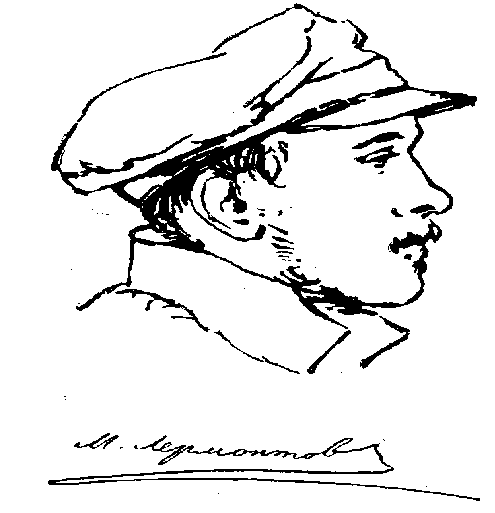 ДЛЯ ВАС, ОТЛИЧНИКИ!Посвящается 185–летию со дня рождения М.Ю. Лермонтова. «Чужие жизни лишь помогают понять свою собственную…». Уильям Мейкпис Теккерей.   Подписано в печать 28.02.1999г.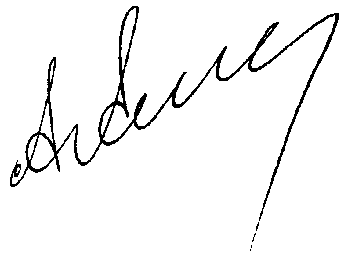 